Wielkopolski Urząd Wojewódzki w Poznaniu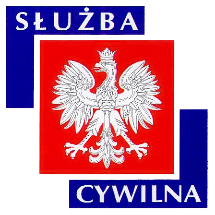 Ogłoszenie o naborze z dnia 13 lutego 2020 r.WYMIAR ETATU: 1 STANOWISKA: 1 Dyrektor Generalny poszukuje kandydatów\kandydatek na stanowisko:inspektordo spraw: obsługi kancelaryjnejw Biurze Obsługi i Informatyki WUW w Poznaniu nr ref. 21/20ogłoszenie o naborze w celu zastępstwa nieobecnego członka korpusu służby cywilnejMIEJSCE WYKONYWANIA PRACY:PoznańADRES URZĘDU:Al. Niepodległości 16/18 
61-713 Poznań WARUNKI PRACY•   praca administracyjno-biurowa z wykorzystaniem komputera oraz typowych urządzeń biurowych 
•   zadania wykonywane w siedzibie urzędu 
•   stanowisko pracy znajduje się na parterze budynku biurowego 
•   praca przy monitorze ekranowym powyżej 4 godzin na dobę z koniecznością przemieszczania się w pomieszczeniu po wymaganą dokumentację 
•   możliwe przemieszczanie pakietów z korespondencją o masie nieprzekraczającej norm 
•   stanowisko pracy wyposażone w meble biurowe dostosowane do wymagań określonych dla stanowisk administracyjno-biurowych 
•   budynek posiada podjazd dla osób niepełnosprawnych na wózkach inwalidzkich 
•   budynek jest wyposażony w windy osobowe 
•   drzwi wejściowe do pokoi biurowych o szerokości 90 cm 
•   pomieszczenia higieniczno-sanitarne w budynku są przystosowane dla osób niepełnosprawnych 

Pracownikom oferujemy: 
•   stabilne zatrudnienie na podstawie umowy o pracę 
•   dodatek stażowy 
•   dodatkowe wynagrodzenie roczne 
•   nagrody wypłacane z funduszu nagród uzależnione od osiąganych wyników pracy 
•   możliwość podnoszenia kwalifikacji i rozwoju zawodowego (szkolenia w oparciu o indywidualny program rozwoju zawodowego, możliwość dofinansowania do studiów podyplomowych i kursów językowych) 
•   dofinansowanie wypoczynku oraz różnych form aktywności kulturalno-oświatowej i sportowo-rekreacyjnej w ramach zakładowego funduszu świadczeń socjalnych 
•   możliwość skorzystania z atrakcyjnej oferty ubezpieczenia grupowego 
•   pracę w siedzibie Urzędu położonej w dogodnej lokalizacji w centrum miasta 
•   ruchomy system czasu pracyZAKRES ZADAŃrejestrowanie i skanowanie przesyłek wpływających w systemie elektronicznego zarządzania dokumentacją obsługa przesyłek wpływających do Urzędu, w tym dzielenie ich na poszczególne komórki organizacyjne (ze szczególnym uwzględnieniem korespondencji skierowanej do Wojewody Wielkopolskiego z ministerstw, sądów, prokuratury oraz organów kontroli)bieżąca obsługa klientów zewnętrznych i wewnętrznych w celu zapewnienia sprawnego przyjmowania i wydawania korespondencjiprzygotowywanie do wysyłki oraz wysyłanie przesyłek wychodzących z Urzędu w celu przekazania ich operatorowi pocztowemunadawanie indywidualnie pilnych przesyłek za pośrednictwem operatora pocztowego oraz firm kurierskichWYMAGANIA NIEZBĘDNEwykształcenie: średnie doświadczenie zawodowe: co najmniej 6 miesięcy w jednostkach sektora finansów publicznych ogólna wiedza dotycząca funkcjonowania jednostek administracji publicznejznajomość instrukcji kancelaryjnejumiejętność biegłej obsługi komputeraumiejętność obsługi urządzeń biurowychposiadanie obywatelstwa polskiegokorzystanie z pełni praw publicznychnieskazanie prawomocnym wyrokiem za umyślne przestępstwo lub umyślne przestępstwo skarboweWYMAGANIA DODATKOWEsystematycznośćsamodzielnośćefektywna komunikacjaradzenie sobie ze stresemasertywnośćumiejętność ustalania priorytetówDOKUMENTY I OŚWIADCZENIA NIEZBĘDNEKopie dokumentów potwierdzających spełnienie wymagania niezbędnego w zakresie wykształceniaKopie dokumentów potwierdzających spełnienie wymagania niezbędnego w zakresie doświadczenia zawodowego / stażu pracyKandydaci aplikujący online zobowiązani są do dostarczenia własnoręcznie podpisanych oryginałów wszystkich wymienionych poniżej oświadczeń najpóźniej w dniu przystąpienia do pierwszego etapu postępowania kwalifikacyjnego. Niedostarczenie tych dokumentów będzie jednoznaczne z rezygnacją z naboruOświadczenie o zapoznaniu się z informacją o prywatności zamieszczoną na stronie UrzęduOświadczenie o posiadaniu obywatelstwa polskiegoOświadczenie o korzystaniu z pełni praw publicznychOświadczenie o nieskazaniu prawomocnym wyrokiem za umyślne przestępstwo lub umyślne przestępstwo skarboweDOKUMENTY I OŚWIADCZENIA DODATKOWEkopia dokumentu potwierdzającego niepełnosprawność - w przypadku kandydatek/kandydatów, zamierzających skorzystać z pierwszeństwa w zatrudnieniu w przypadku, gdy znajdą się w gronie najlepszych kandydatek/kandydatówTERMINY I MIEJSCE SKŁADANIA DOKUMENTÓWDokumenty należy złożyć do: 21 lutego 2020 r.Decyduje data: stempla pocztowego / osobistego dostarczenia oferty do urzęduMiejsce składania dokumentów:
ZACHĘCAMY DO SKORZYSTANIA Z MOŻLIWOŚCI APLIKOWANIA ONLINE DOSTĘPNEJ NA STRONIE: www.poznan.uw.gov.pl/oferty-pracy 

Dokumenty można również składać osobiście lub przesyłać na adres: 
Wielkopolski Urząd Wojewódzki w Poznaniu 
Al. Niepodległości 16/18 
61-713 Poznań 
Punkt Informacyjny w holu Urzędu 
(z podaniem w ofercie nr ref. 21/20) DANE OSOBOWE - KLAUZULA INFORMACYJNAInformacja o prywatności (zgodnie z Ogólnym Rozporządzeniem o Ochronie Danych Osobowych z dnia 27 kwietnia 2016 r.) zamieszczona została na stronie internetowej WUW pod adresem: www.poznan.uw.gov.pl/oferty-pracyINNE INFORMACJE:W miesiącu poprzedzającym datę upublicznienia ogłoszenia wskaźnik zatrudnienia osób niepełnosprawnych w urzędzie, w rozumieniu przepisów o rehabilitacji zawodowej i społecznej oraz zatrudnianiu osób niepełnosprawnych, nie wynosi co najmniej 6%.APLIKUJ NA TO STANOWISKO ONLINE POPRZEZ FORMULARZ ZGŁOSZENIOWY DOSTĘPNY NA STRONIE: www.poznan.uw.gov.pl/oferty-pracy 
Osoba zatrudniona na ww. stanowisku, zgodnie z art. 78 ust. 4 Ustawy z dnia 21 listopada 2008 r. o służbie cywilnej, nie może łączyć zatrudnienia w służbie cywilnej z mandatem radnego. Do składania ofert zachęcamy również osoby niepełnosprawne. 
Wzór wymaganych oświadczeń zamieszczony jest pod adresem: 
www.poznan.uw.gov.pl/sites/default/files/zalaczniki/wzor_oswiadczen_-_nabory.pdf 
Oświadczenia należy opatrzyć odręcznym podpisem wraz z datą. 
Kandydaci zakwalifikowani do kolejnych etapów naboru zostaną powiadomieni o ich terminie telefonicznie, drogą elektroniczną lub pocztową. 
Wyniki naboru opublikowane będą po zakończeniu naboru w BIP KPRM, BIP WUW oraz w siedzibie Urzędu. 
Oferty osób niezatrudnionych zostaną zniszczone po upływie 3 miesięcy od dnia zakończenia naboru. Proponowane wynagrodzenie zasadnicze brutto: 3000-3200 zł. 
Dodatkowe informacje, w tym o kolejnych etapach naboru, można uzyskać pod nr tel. 61 854 19 91, 61 854 11 87. 
Nasz urząd jest pracodawcą równych szans i wszystkie aplikacje są rozważane z równą uwagą bez względu na płeć, wiek, niepełnosprawność, rasę, narodowość, przekonania polityczne, przynależność związkową, pochodzenie etniczne, wyznanie, orientacje seksualną czy też jakąkolwiek inną cechę prawnie chronioną. Autor: Marcin Kowalski